KUŞADASI PALMWİNGS BEACH RESORTOtelimizde yaz sezonunda servis, mutfak, housekeeping ve ön büro departmanında   çalışmak isteyen iş arkadaşları arıyoruz.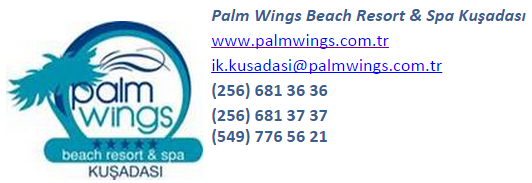 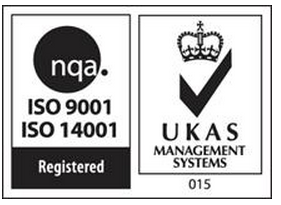  Derya BECER Personel Müdürü